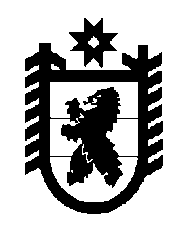 Российская Федерация Республика Карелия    РАСПОРЯЖЕНИЕГЛАВЫ РЕСПУБЛИКИ КАРЕЛИЯВнести в состав Совета по улучшению инвестиционного климата в Республике Карелия, утвержденный распоряжением Главы Республики Карелия от 17 июня 2013 года № 177-р (Собрание законодательства Республики Карелия, 2013, № 6, ст. 996), следующие изменения:1) включить в состав Совета следующих лиц:Воронин А.В. – ректор федерального государственного бюджетного образовательного учреждения высшего профессионального образования «Петрозаводский государственный университет» (по согласованию);Логинова Л.Ф. – начальник отдела Департамента по недропользованию по Северо-Западному федеральному округу по Республике Карелия (по согласованию);Максимов А.А. – исполняющий обязанности заместителя Главы Республики Карелия – Министра финансов Республики Карелия; Морозов А.Н. – Министр образования Республики Карелия;Пряхин А.Б. – руководитель Управления Федеральной антимонопольной службы по Республике Карелия (по согласованию);Савельев Ю.В. – директор федерального государственного бюджетного учреждения науки Института экономики Карельского научного центра Российской академии наук (по согласованию);Шейновский О.И. – исполняющий обязанности руководителя Управления Федеральной службы по надзору в сфере природопользования по Республике Карелия (по согласованию);Ширшина Г.И. – Глава Петрозаводского городского округа (по согласованию);2) указать новую должность Пономарева Ю.И. – вице-президент Союза промышленников и предпринимателей (работодателей) Республики Карелия; 3) исключить из состава Совета Глушанина Л.В., Ендзу М.Ю., Ефимова А.В., Левина Н.И., Усынина И.В., Чаженгина А.В.,         Ширлина А.И.             Глава Республики  Карелия                                                             А.П. Худилайненг. Петрозаводск29 сентября 2014 года № 312-р